Organizational Board MeetingReport No. 37January 10, 2017A regular meeting was convened at 5:00 pm, January 10, 2017, TLC Office, 60 St. Clair Ave. E, 2nd floor, Suite 201, Toronto, Ontario, with Steven Zakem presiding as Chair (acting).  The following members were in attendance via teleconference: A. Brown, J. Chadwick, M. Fenn, G. Gershon, B. Patterson, S. Sheikh Regrets: D. Crombie and A. MinhasIn attendance from TDSB: Angelos Bacopoulos, Associate Director, Facilities, Sustainability and Employee Services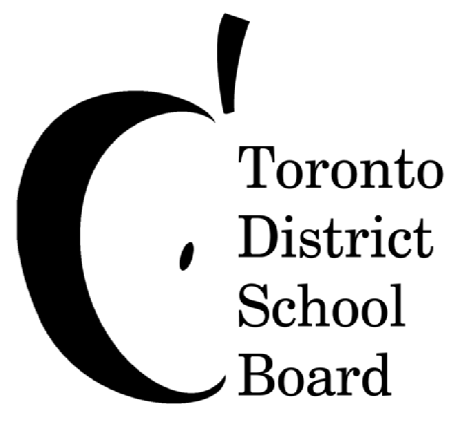 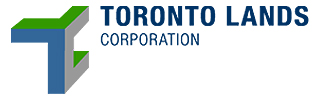 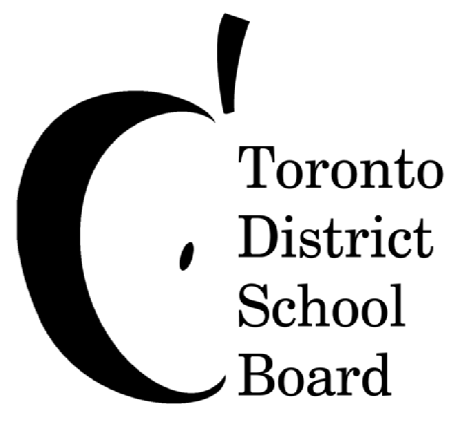 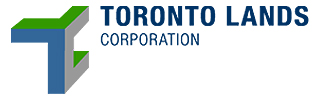 Call to OrderThe meeting was called to order by Steven Zakem, Chair, presiding.  Approval of the AgendaThe Agenda was approved as distributed.Declarations of Possible Conflict of InterestThere were no declarations of possible conflict of interest.TLC Board Representation on TLC Committees Nominating and Governance CommitteeFinance CommitteeAudit CommitteeSwim Toronto CommitteeThe Board had for their consideration the report entitled TLC Board Representation on TLC Committees. In accordance with the Shareholder’s Direction and in line with the TDSB Organizational Board meeting committee, appointments by the TLC are required. At the TDSB December Organizational Meeting, three Trustees: Chadwick, Gershon and Brown were renewed for an additional 2 year period to the TLC Board, and one new Trustee, Trustee Minhas Avtar was appointed for a 2 year term to join the TLC Board. As a result, Letters of Representation have been established assigning Committee membership.G. Gershon seconded by A. Brown moved that:The TLC Board Representation on TLC Committees outlined in the following Letters of Representation be approved:Letter of Representation on the TLC Nominating and Governance CommitteeLetter of Representation of the TLC Finance CommitteeLetter of Representation on the TLC Audit Committee; and,Letter of Representation on the TLC Swim Toronto CommitteeThe motion was carried.New BusinessTLC Board Portal – Paperless BoardsD. Sage noted that TLC is looking at methods through various software companies to have paperless Board meetings. TLC has had demonstrations from two companies to date, which would allow a devoted online workspace exclusively to the Board. TLC will bring a report to its February meeting outlining the benefits of a Board portal for Director review.  AdjournmentAt 5:14 p.m., on a motion of M. Fenn, seconded by S. Sheikh the meeting adjourned.